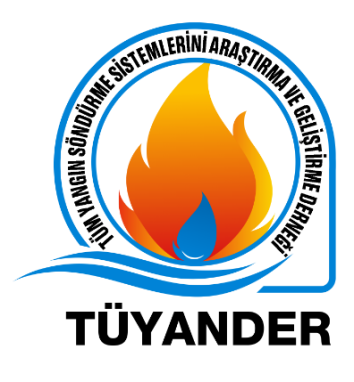 FİRMA İSMİ YADA LOGOSUYANGIN ALGILAMA VE ALARMSİSTEMLERİ İLK BAKIM VE DENETLEME Ref. NoTesisTesis YetkilisiTarihDenetleyenSistem Tanımı*Evet: İyi durumda            *Hayır : İyi durumda değil           *N/A : Denetleme Uygulanamaz*Evet: İyi durumda            *Hayır : İyi durumda değil           *N/A : Denetleme Uygulanamaz*Evet: İyi durumda            *Hayır : İyi durumda değil           *N/A : Denetleme Uygulanamaz*Evet: İyi durumda            *Hayır : İyi durumda değil           *N/A : Denetleme Uygulanamaz*Evet: İyi durumda            *Hayır : İyi durumda değil           *N/A : Denetleme Uygulanamaz*Evet: İyi durumda            *Hayır : İyi durumda değil           *N/A : Denetleme Uygulanamaz*Evet: İyi durumda            *Hayır : İyi durumda değil           *N/A : Denetleme Uygulanamaz*Evet: İyi durumda            *Hayır : İyi durumda değil           *N/A : Denetleme Uygulanamaz1- Kontrole başlanmadan evvel böyle bir kontrolün yapılacağı ilgili birimlere haber verildi mi?1- Kontrole başlanmadan evvel böyle bir kontrolün yapılacağı ilgili birimlere haber verildi mi?1- Kontrole başlanmadan evvel böyle bir kontrolün yapılacağı ilgili birimlere haber verildi mi?EVETEVETHAYIRHAYIRN/A2- Yangın algılama panelinin montaj yeri nitelik ve nicelik açısından doğru mu?2- Yangın algılama panelinin montaj yeri nitelik ve nicelik açısından doğru mu?2- Yangın algılama panelinin montaj yeri nitelik ve nicelik açısından doğru mu?3- Sistemin herhangi bir elemanından gelen susturulmuş bir arıza bilgisi mevcut mu? (Var ise inceleyiniz)3- Sistemin herhangi bir elemanından gelen susturulmuş bir arıza bilgisi mevcut mu? (Var ise inceleyiniz)3- Sistemin herhangi bir elemanından gelen susturulmuş bir arıza bilgisi mevcut mu? (Var ise inceleyiniz)4- Sistemin toprağı gerçek toprak mı ve meger cihazı ile ölçümleme yapılmış mı?4- Sistemin toprağı gerçek toprak mı ve meger cihazı ile ölçümleme yapılmış mı?4- Sistemin toprağı gerçek toprak mı ve meger cihazı ile ölçümleme yapılmış mı?5- Tesisin paratoneri mevcut mu?5- Tesisin paratoneri mevcut mu?5- Tesisin paratoneri mevcut mu?6- Sistem UPS’ten veya jeneraötrden besleniyor mu?6- Sistem UPS’ten veya jeneraötrden besleniyor mu?6- Sistem UPS’ten veya jeneraötrden besleniyor mu?7- Santral üzerinde veya programında teknik personel kilidi veya şifresi var mı?7- Santral üzerinde veya programında teknik personel kilidi veya şifresi var mı?7- Santral üzerinde veya programında teknik personel kilidi veya şifresi var mı?8- Teknik personel haftalık, aylık, üç aylık, altı aylık, beş yıllık bakımları yapmış mı? Bu bakımlarla ilgili ve değiştirilen veya eklenen elemanlara ait loglar tutulmuş mu? (Lütfen açıklama giriniz.)8- Teknik personel haftalık, aylık, üç aylık, altı aylık, beş yıllık bakımları yapmış mı? Bu bakımlarla ilgili ve değiştirilen veya eklenen elemanlara ait loglar tutulmuş mu? (Lütfen açıklama giriniz.)8- Teknik personel haftalık, aylık, üç aylık, altı aylık, beş yıllık bakımları yapmış mı? Bu bakımlarla ilgili ve değiştirilen veya eklenen elemanlara ait loglar tutulmuş mu? (Lütfen açıklama giriniz.)9- Sistemin bakımları firma teknik ekibi tarafından mı tutuluyor? Dışarıdan ise not yazınız. Buna ait bilgi ilgili dosyada var mı?9- Sistemin bakımları firma teknik ekibi tarafından mı tutuluyor? Dışarıdan ise not yazınız. Buna ait bilgi ilgili dosyada var mı?9- Sistemin bakımları firma teknik ekibi tarafından mı tutuluyor? Dışarıdan ise not yazınız. Buna ait bilgi ilgili dosyada var mı?10- Sistem analog adresli ise kullanılan programa ait teknik bilgi ve kullanım şematiği ve dedektör adresleri liste halinde sorumlu teknisyen tarafından verildi mi?10- Sistem analog adresli ise kullanılan programa ait teknik bilgi ve kullanım şematiği ve dedektör adresleri liste halinde sorumlu teknisyen tarafından verildi mi?10- Sistem analog adresli ise kullanılan programa ait teknik bilgi ve kullanım şematiği ve dedektör adresleri liste halinde sorumlu teknisyen tarafından verildi mi?11- Sistem konvansiyonel ise santral başından hat kopuk, hat kısa devre, yangın, şebeke kesik vs. gibi testler yapıldı mı? (Neticelerini açıklama kısmına yazınız.)11- Sistem konvansiyonel ise santral başından hat kopuk, hat kısa devre, yangın, şebeke kesik vs. gibi testler yapıldı mı? (Neticelerini açıklama kısmına yazınız.)11- Sistem konvansiyonel ise santral başından hat kopuk, hat kısa devre, yangın, şebeke kesik vs. gibi testler yapıldı mı? (Neticelerini açıklama kısmına yazınız.)12- Zone, loop, siren ve diğer eleman kablo uçları yüksüklü mü?12- Zone, loop, siren ve diğer eleman kablo uçları yüksüklü mü?12- Zone, loop, siren ve diğer eleman kablo uçları yüksüklü mü?Açıklamalar:Açıklamalar:Açıklamalar:Açıklamalar:Açıklamalar:Açıklamalar:Açıklamalar:Açıklamalar:DenetleyenTesis YetkilisiTesis Yetkilisiİmza ve Tarihİmza ve Tarihİmza ve Tarih